UNPAID LEAVE 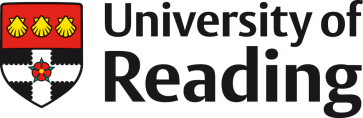 All unpaid leave should now be booked via Employee Self-Service link belowhttp://www.reading.ac.uk/internal/humanresources/humres-selfservice.aspx